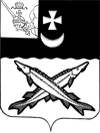 КОНТРОЛЬНО-СЧЕТНЫЙ ОРГАН БЕЛОЗЕРСКОГО МУНИЦИПАЛЬНОГО РАЙОНА161200, Вологодская область, г. Белозерск, ул. Фрунзе, д.35тел. (81756)  2-32-54,  факс (81756) 2-32-54,   e-mail: krk@belozer.ruЗАКЛЮЧЕНИЕКОНТРОЛЬНО-СЧЕТНОГО ОРГАНАБЕЛОЗЕРСКОГО МУНИЦИПАЛЬНОГО РАЙОНА НА ПРОЕКТРЕШЕНИЯ «О БЮДЖЕТЕ  СЕЛЬСКОГО ПОСЕЛЕНИЯ АНТУШЕВСКОЕ НА 2022 ГОД И ПЛАНОВЫЙ ПЕРИОД 2023 и 2024 ГОДОВ»29.11.2021ОБЩИЕ ПОЛОЖЕНИЯЗаключение  контрольно-счетного органа Белозерского муниципального района на проект решения  Совета сельского поселения Антушевское «О бюджете сельского поселения Антушевское на 2022 год и плановый период 2023 и 2024 годов» подготовлено в соответствии с Бюджетным кодексом Российской Федерации (далее – Бюджетный кодекс), Положением о бюджетном процессе в сельском поселении Антушевское от 30.04.2020  № 12 (с изменениями и дополнениями) (далее  - Положение о бюджетном процессе), Положением о контрольно-счетном органе Белозерского муниципального района  от 26.05.2020 № 33.При подготовке заключения контрольно-счетный орган учитывал необходимость реализации положений с учетом положений послания Президента Российской Федерации Федеральному Собранию Российской Федерации от 21.04.2021, указов Президента РФ от 07.05.2018 №204 «О национальных целях и стратегических задачах развития Российской Федерации на период до 2024 года».Проект решения  представлен Главой сельского поселения Антушевское в срок,  установленный  пунктом 1 части 4 раздела 5 Положения о бюджетном процессе.В соответствии  с пунктом 4 статьи 169 Бюджетного кодекса  и  пунктом 2 части 1 раздела 3 Положения о бюджетном процессе  проект бюджета  составлен на  три года (финансовый год и плановый период).Разработчиком проекта, в соответствии с заключенным Соглашением (ст.2), является Финансовое управление  Белозерского муниципального района.При подготовке заключения проанализированы показатели прогноза социально-экономического развития сельского поселения Антушевское на 2022-2024 годы,  проект  решения Совета поселения «О бюджете сельского поселения Антушевское на 2022 год и плановый период 2023 и 2024 годов,  использованы материалы экспертно-аналитических мероприятий, проведенных контрольно-счетным органом Белозерского муниципального района (далее - контрольно-счетный орган района) в 2021 году.В соответствии со статьей 172 Бюджетного кодекса Российской Федерации для составления проекта бюджета сельского поселения  на 2022 год и плановый период 2023 и 2024 годов утверждены основные направления бюджетной и налоговой политики сельского поселения Антушевское,  долговой  политики сельского поселения Антушевское на 2022 год  и плановый период 2023 и 2024 годов.При проведении экспертизы поставлена задача: дать заключение о целесообразности принятия представленного проекта решения при условии содержания положительных отзывов по следующим вопросам:-	соответствует ли проект бюджета требованиям бюджетного законодательства (в том числе нормативных правовых актов, принятых администрацией сельского поселения);- 	является ли план поступления доходов достаточно достоверным для того, чтобы обеспечить поступление всех ожидаемых доходов в очередном финансовом  году;-	не несет ли проект бюджета существенных рисков для финансовой устойчивости бюджета сельского поселения и стабильного предоставления бюджетных (муниципальных) услуг.Анализ соответствия проекта бюджета «О бюджете сельского поселения Антушевское на 2022 год и плановый период 2023 и 2024 годов»,   документов и материалов, представленных одновременно с ним, Бюджетному кодексу, Положению о бюджетном процессе и иным  нормативным правовым актам показал, что:Проект  бюджета содержит основные характеристики и показатели бюджета поселения, которые определены статьей 184.1 Бюджетного кодекса Российской Федерации и пунктом 1 части 2 раздела 3  Положения о бюджетном процессе.Перечень документов и материалов, представленных одновременно с проектом бюджета поселения, в целом соответствует статье 184.2 Бюджетного кодекса, за исключением проекта изменений вносимых в паспорт муниципальной программы.Параметры  бюджета поселения на 2022 год и плановый период 2023 и 2024 годов рассчитаны исходя из показателей, отраженных в прогнозе социально-экономического развития поселения на 2022-2024 годы.Проектом решения   предлагается утвердить основные характеристики   бюджета поселения:на 2022 год:- общий объем доходов в сумме 9 695,5 тыс. рублей;- общий объем расходов в сумме 9 695,5  тыс. рублей.Дефицит (профицит) бюджета поселения проектом решения не предусмотрен.на 2023 год:- общий объем доходов в сумме 7 975,7 тыс. рублей,- общий объем расходов в сумме 7 975,7 тыс. рублей.Дефицит (профицит)  бюджета поселения проектом решения не предусмотрен.на 2024 год:- общий объем доходов в сумме 8 148,5 тыс. рублей,- общий объем расходов в сумме 8 148,5 тыс. рублей.Дефицит (профицит)  бюджета поселения проектом решения не предусмотрен.Расходы бюджета сельского поселения, предусмотренные проектом, сформированы в соответствии с требованиями статьи 65 Бюджетного кодекса.Пунктами 1,2,3 текстовой части проекта решения предлагается утвердить основные характеристики бюджета сельского поселения на 2022 год и плановый период 2023 и 2024 годов, что соответствует требованиям пункта 1 статьи 184.1 Бюджетного кодекса.Пунктом 4 текстовой части проекта решения о бюджете и приложением 1 к проекту предлагается утвердить источники внутреннего финансирования дефицита бюджета поселения на 2022 год и плановый период 2023 и 2024 годов, что соответствует п. 3 статьи 184.1 Бюджетного кодекса.Пунктом 5 текстовой части проекта решения и приложением 2 к проекту предлагается утвердить объем доходов бюджета поселения  на 2022 год и плановый период 2023 и 2024 годов, что соответствует п.1 статьи 184.1 Бюджетного кодекса.Пунктом 6 текстовой части проекта решения предусмотрено, что в бюджет поселения зачисляются доходы от сдачи в аренду имущества, находящегося в собственности поселения (за исключением имущества муниципальных автономных и бюджетных учреждений)  в размере 100 процентов.Пунктом 7 (подпункты 1 и 2) текстовой части проекта решения и приложениями 3,4 к проекту предлагается утвердить распределение бюджетных ассигнований по разделам, подразделам классификации расходов и по разделам, подразделам, целевым статьям и видам расходов в  ведомственной структуре расходов на 2022 год и плановый период 2023 и 2024 годов, что соответствует п. 3 статьи 184.1 Бюджетного кодекса. Подпунктом 3 пункта 7 и приложением 5 к решению предлагается утвердить распределение средств на реализацию муниципальной программы «Развитие территории сельского поселения Антушевское на 2021-2025 годы». Пунктом 8 текстовой части проекта решения предусмотрен объем межбюджетных трансфертов, передаваемых бюджету Белозерского муниципального района на осуществление полномочий согласно приложению 6 к решению, что соответствует ч.3 ст.184.1 Бюджетного кодекса.Пунктом 9 текстовой части проекта решения предусмотрен объем межбюджетных трансфертов, передаваемых бюджету сельского поселения Антушевское из бюджета муниципального района на осуществление полномочий согласно приложению 7 к решению, что соответствует ч.3 ст.184.1 Бюджетного кодекса.Пунктом 10 текстовой части проекта решения предусмотрен объем межбюджетных трансфертов бюджету сельского поселения за счет средств Дорожного фонда Белозерского муниципального района согласно приложению 8 к решению. Установленный объем бюджетных ассигнований Дорожного фонда соответствует требованиям части 5 статьи 179.4 Бюджетного кодекса.В соответствии с п.3 статьи 184.1 Бюджетного кодекса в проекте решения (пункт 11) отражено, что  бюджетные ассигнования, направленные на исполнение публичных нормативных обязательств, не планируется.Пунктом 12 текстовой части проекта решения предлагается утвердить общий объем условно утверждаемых расходов бюджета поселения на 2023 и 2024 годы, что соответствует п. 3 статьи 184.1 Бюджетного кодекса.Пунктом 13 текстовой части проекта решения предлагается установить размер резервного фонда на 2022 год и плановый период  2023 и 2024 годов в следующих размерах: 2022 год – 3,0 тыс. рублей, 2023 год – 5,1 тыс. рублей, 2024 год – 5,6 тыс. рублей, что составляет соответственно 0,03%, 0,06% и 0,07% от общего объема расходов бюджета. Размеры резервного фонда установлены в соответствии с п.3 ст.81 Бюджетного кодекса и постановлением сельского поселения Антушевское от 18.02.2016 №10 «Об утверждении порядка использования бюджетных ассигнований резервного фонда администрации поселения» (со следующими дополнениями и изменениями).Пунктом 14 проекта решения при установлении верхнего предела муниципального долга поселения нарушений ст.107 Бюджетного кодекса не установлено.Пунктом 15 текстовой части проекта решения утверждается объем расходов на обслуживание муниципального долга.Пункт 16 текстовой части проектом решения предоставление муниципальных гарантий не предусматривается.В соответствии со статьей 103 Бюджетного кодекса  п. 17 проекта решения предусмотрена возможность привлечения  бюджетных кредитов. Согласно части 2 статьи 172 Бюджетного кодекса РФ составление проекта бюджета основывается, в том числе на муниципальной программе.В соответствии с пунктом 3.2 статьи 160.1 Бюджетного кодекса РФ утвержден перечень главных администраторов доходов бюджета поселения и закрепляемые за ними виды (подвиды) доходов постановлением Администрации сельского поселения Антушевское от 12 ноября 2021 года №98.В соответствии с пунктом 4 статьи 160.2 Бюджетного кодекса РФ утвержден перечень главных администраторов источников внутреннего финансирования дефицита бюджета постановлением Администрации сельского поселения Антушевское от 12 ноября 2021 года №99.Параметры  бюджета поселения на 2022 год и плановый период 2023 и 2024 годов рассчитаны исходя из показателей, отраженных в прогнозе социально-экономического развития поселения на 2022-2024 годы.В соответствии со ст.184.2. Бюджетного кодекса одновременно с проектом решения о бюджете представлен  реестр источников доходов бюджета сельского поселения Антушевское.В составе документов к проекту решения представлен прогноз социально-экономического развития сельского поселения Антушевское на 2022-2024 годы.  В соответствие со ст.169 Бюджетного кодекса, согласно которой проект бюджета составляется на основании прогноза социально-экономического развития в целях финансового обеспечения расходных обязательств, прилагаемый прогноз на период предоставления проекта бюджета поселения одобрен постановлением администрации сельского поселения Антушевское от 20.10.2021 №92. В прогнозе отражены  4 основных показателя.  Пояснительная записка к прогнозу представлена. Представленный прогноз  разработан в соответствии с Порядком разработки прогноза социально-экономического развития сельского поселения Антушевское на среднесрочный период, утвержденным постановлением администрации сельского поселения Антушевское от 13.01.2020 №2. Указанный Порядок разработан в соответствии с Положением о бюджетном процессе, утвержденным решением Совета поселения от 30.05.2019 №17. На данный момент действует Положение о бюджетном процессе, утвержденное решением Совета поселения от 30.04.2020  №12 (с изменениями и дополнениями).Основные задачи бюджетной политики в области расходов, обозначенные в основных направлениях бюджетной и налоговой политики сельского поселения Антушевское, долговой политики сельского поселения Антушевское на 2022 год и плановый период 2023 и 2024 годов,  утвержденных постановлением администрации сельского поселения Антушевское от 31.08.2021 № 85  сформулированы в соответствии с основными приоритетами бюджетных расходов.Определены следующие основные направления бюджетной политики в области расходов:осуществление бюджетных расходов с учетом возможностей доходной базы бюджета;сохранение достигнутых соотношений к среднемесячному доходу от трудовой деятельности средней заработной платы отдельных категорий работников бюджетной сферы, поименованных в указе президента российской федерации;недопущение роста кредиторской и дебиторской задолженности бюджета сельского поселения, принятие мер по ликвидации сложившейся кредиторской и дебиторской задолженности сельского поселения.ХАРАКТЕРИСТИКА ДОХОДОВ БЮДЖЕТА ПОСЕЛЕНИЯ  НА 2022 ГОДИ ПЛАНОВЫЙ ПЕРИОД 2023 И 2024 ГОДОВНалоговые  и неналоговые доходы  бюджета поселения  на 2022 год и плановый период 2023 и 2024 годов спрогнозированы в соответствии действующим законодательством с расшифровкой по  классификации доходов бюджетов РФ. По сравнению с общим объемом доходов, предусмотренным бюджетом поселения на 2021 год с учетом внесенных изменений (в сумме 12 902,9 тыс. рублей), в рассматриваемом проекте решения  на 2022 год предлагается снижение  доходной части бюджета на 3 207,4 тыс. рублей или на 24,9%. При принятии рассматриваемого проекта общий плановый объем доходов бюджета поселения на 2022 год составит 9 695,5 тыс. рублей.Собственная доходная  база (налоговые и неналоговые доходы) проектом бюджета на 2022 год предусмотрена в сумме 2 231,0 тыс. рублей или 23,0% от общего дохода.    При этом  налоговые доходы составляют 97,5% к объему собственных доходов в плановых назначениях  2022 года.По результатам рассмотрения проекта решения о бюджете контрольно-счетный орган района отмечает, что прогнозирование налоговых доходов произведено на основании отчетов межрайонной ИФНС по Вологодской области №5, прогноза социально-экономического развития сельского поселения Антушевское на 2022 - 2024 годы.Отдельные расчеты по доходам содержат ограниченное количество исходных показателей. Планирование в основном осуществлялось исходя из фактического поступления доходов в текущем  году. Согласно пояснительной записке расчеты налоговых доходов бюджета произведены на основании  налогового законодательства. НАЛОГОВЫЕ ДОХОДЫНалога на доходы физических лиц в 2022 году планируется получить 732 тыс. рублей, что выше ожидаемой оценки 2021  года на 64,0 тыс. рублей (на 9,6%).При расчете прогноза налога на 2022 год учтено фактическое поступление налога за 2020 год  и 10 месяцев  2021  года,  с учетом  показателей прогноза социально-экономического развития поселения по фонду оплаты труда. Объем поступления налога на доходы физических лиц на плановый период 2023 и 2024 годов рассчитан исходя из прогноза налога на 2022 год, скорректированного на коэффициент роста фонда оплаты труда в 2023 и 2024 годах.Согласно пояснительной записке расчет поступления налога на доходы физических лиц основывается на фонде оплаты труда, прогнозируемом Департаментом экономики области на 2022 год.Налог на имущество физических лиц планируется к поступлению в 2022 году в размере 216,0 тыс. рублей, что ниже ожидаемой оценки 2021 года на 21,0 тыс. рублей или на 9,0%. В 2023 и 2024 годах планируется к поступлению в бюджет поселения по 216,0 тыс. рублей, что остается на уровне прогнозной оценки  2022 года.Согласно пояснительной записке расчет налога на имущество физических лиц произведен в соответствии с требованиями Налогового кодекса, налоговая база определена исходя из кадастровой стоимости объектов налогообложения. В основу расчета заложены отчетные данные формы 5-МН за 2020 год.Сельскохозяйственный налог к поступлению в бюджет поселения  в 2022 году запланирован в размере 24,0 тыс. руб., на уровне ожидаемой оценки 2021 года. В 2023 и 2024 годах планируется к поступлению в бюджет поселения по 24,0 тыс. рублей, что остается на уровне прогнозной оценки  2022 года.Земельный налог запланирован на 2022 год в размере 1 196,0  тыс. рублей, что ниже предполагаемого поступления 2021 года (в размере 1 227,0 тыс. рублей)  на 31,0 тыс. рублей. Земельный налог с физических лиц запланирован на 2022 год в размере 942,0 тыс. рублей, с организаций в размере 254,0 тыс. рублей. На плановый период 2023 и 2024 годов поступление земельного  налога с физических лиц и с организаций запланировано на уровне показателей 2022 года (по 942,0 тыс. рублей и 254,0 тыс. рублей соответственно). Согласно пояснительной записке расчет земельного налога произведен с учетом отмены с 01 января 2018 года льготы по земельному налогу для организаций, бюджетных учреждений, финансируемых из районного бюджета и бюджета поселения, находящихся на территории поселения. Поступление государственной пошлины в 2022-2024 годах планируется в размерах 8,0 тыс. рублей, 9,0 тыс. рублей и 10,0 тыс. рублей соответственно, утвержденная оценка 2021 года составляет 9,0 тыс. рублей.НЕНАЛОГОВЫЕ ДОХОДЫПоступление в  бюджет поселения   неналоговых доходов в 2022 году и плановом периоде 2023 и 2024 годов запланировано в размерах по 55,0 тыс. рублей ежегодно.Поступление прочих неналоговых доходов в 2022 году запланировано в размере 40,0 тыс. руб., что ниже ожидаемой оценки 2021 года на 15,3 тыс. руб. В 2023 и 2024 годах планируется к поступлению в бюджет поселения по 40,0 тыс. рублей ежегодно, что остается на уровне прогнозной оценки  2022 года. В состав прочих неналоговых доходов входит поступление платы за наем жилых помещений, находящихся в собственности района.Поступление доходов от сдачи в аренду имущества, составляющего казну сельских поселений,  в 2022 году запланировано в размере 12,0 тыс. руб., на уровне ожидаемой оценки 2021 года. В 2023 и 2024 годах планируется к поступлению в бюджет поселения по 12,0 тыс. рублей ежегодно, что остается на уровне прогнозной оценки  2022 года.Поступление доходов, получаемых в виде арендной платы за земли, находящиеся в собственности сельских поселений,  в 2022 году запланировано в размере 3,0 тыс. руб., на уровне ожидаемой оценки 2021 года. В 2023 и 2024 годах планируется к поступлению в бюджет поселения по 3,0 тыс. рублей ежегодно, что остается на уровне прогнозной оценки  2022 года.Предусмотренные   проектом решения собственные доходы  бюджета поселения  на 2022 год  составили 2 231,0 тыс. рублей, что ниже утвержденных плановых показателей  2021 года на 111,0 тыс. рублей  или на 4,7%.На плановый период 2023 и 2024 годов поступление собственных доходов запланировано в размерах 2 279,0  тыс. рублей и 2329,0  тыс. рублей соответственно.БЕЗВОЗМЕЗДНЫЕ  ПОСТУПЛЕНИЯПо данным проекта решения  «О бюджете сельского поселения Антушевское на 2022 год и плановый период 2023 и 2024 годов» в части безвозмездных поступлений в доход бюджета  в 2022 году поступит 7 464,5 тыс. рублей, что составит 77,0% от общего дохода, а именно:дотации бюджетам поселений на поддержку мер по обеспечению сбалансированности бюджетов  в сумме 4 328,8 тыс. рублей;дотации бюджетам поселений на выравнивание бюджетной обеспеченности в сумме 255,4 тыс. рублей;субвенции бюджетам поселений на осуществление первичного воинского учета на территориях, где отсутствуют военные комиссариаты в сумме 107,1 тыс. рублей;субвенции бюджетам поселений на выполнение передаваемых полномочий субъектов Российской Федерации в сумме 2,0 тыс. рублей;субсидии бюджетам сельских поселений в размере 952,2 тыс. рублей;поступления от денежных пожертвований  от негосударственных организаций 40,0 тыс. рублей;прочие безвозмездные поступления (поступления от денежных пожертвований  от физических лиц) 125,0 тыс. рублей;межбюджетные трансферты по переданным полномочиям в размере 1 654,0 тыс. рублей.Безвозмездные поступления,  планируемые  проектом бюджета на 2022 год и плановый период 2023 и 2024 годов в виде  дотаций, субсидий и субвенций   из бюджетов других уровней  зависят от предусмотренных на 2022 год межбюджетных трансфертов   для поселения.Объем безвозмездных поступлений  на 2022 по сравнению с 2021 годом (с учетом изменений) в общей массе уменьшился в 1,4  раза. Объем безвозмездных поступлений в плановом периоде 2023 и 2024 годов запланирован в размерах 5696,7 тыс. руб. и 5819,5 тыс. руб. соответственно. Бюджет поселения  на  2022 год и плановый период 2023-2024 годов  прогнозируется без  дефицита. Предоставление муниципальных гарантий в 2022-2024 годах не планируется.ХАРАКТЕРИСТИКА РАСХОДНОЙ ЧАСТИ ПРОЕКТА БЮДЖЕТАРасходы бюджета поселения  в 2022 году предусмотрены в объеме 9 695,5 тыс. рублей, со снижением к уточненному бюджету 2021 года на 3 694,8 тыс. рублей, в 2023 году – 7 975,7 тыс. руб., что на 1 719,8  тыс. рублей (17,7%) меньше, чем в 2022 году, в 2024 году – 8 148,5 тыс. рублей, что на 172,8 тыс. рублей (2,2%) выше планируемых расходов 2023 года. В общем объеме расходов бюджета поселения  на 2022 год 355,5 тыс. рублей или 3,7% составляют расходы по отраслям социальной сферы. На 2023-2024 годы расходы на социальную сферу планируются в размерах по 354,8 тыс. рублей и 359,8 тыс. рублей (4,4% и 4,4% от общего объема расходов). Расходы на социальную сферу составляют незначительную часть в расходах бюджета.По шести из десяти разделов проекта бюджета поселения на 2022 год  по сравнению с 2021 годом планируется сократить расходы в целом на 3 721,3 тыс. рублей, в том числе:- «Общегосударственные вопросы» - на 601,2 тыс. рублей или на  10,1%;- «Национальная безопасность и правоохранительная деятельность» - на 640,7 тыс. рублей или в 2,8 раза;- «Национальная экономика» - на 380,4 тыс. рублей или на 25,6%;- «Жилищно-коммунальное хозяйство» - на 1 992,9 тыс. рублей или на 45,0%;- «Образование» - на 0,1 тыс. руб. или на 3,3%;- «Культура, кинематография» - на 106,0 тыс. рублей или в 5,4 раза;По трем разделам расходы увеличиваются в целом на 26,5 тыс. руб., в том числе:- «Национальная оборона» - на 2,6 тыс. рублей или на 2,5%;- «Охрана окружающей среды» на 0,1 тыс. рублей или на 2,9%;- «Физическая культура и спорт» на 23,8 тыс. рублей или на 100,0%.ХАРАКТЕРИСТИКА РАСХОДОВПО РАЗДЕЛАМ И ПОДРАЗДЕЛАМ КЛАССИФИКАЦИИ РАСХОДОВПо разделу 0100 «Общегосударственные вопросы» бюджетные ассигнования на 2022 год планируются в сумме 5 328,1 тыс. рублей к плановым  назначениям 2021 года уменьшение расходов составит 601,2 тыс. рублей или  10,1%.  В 2023 году по сравнению с предыдущим годом прогнозируется снижение расходов на 391,9 тыс. рублей или на 7,4 %, в 2024 году расходы уменьшатся на 0,3 тыс. рублей по сравнению с 2023 годом. Доля указанных расходов в общем объеме расходов бюджета поселения в 2022 году составит 55,0 %, в 2023 году – 61,9 %, в 2024 году – 60,6%. Распределение расходов осуществляется следующим образом:- 0102 «Функционирование высшего должностного лица муниципального образования» - по данному подразделу предусмотрены бюджетные ассигнования на 2022-2024 годы в сумме 842,4 тыс. рублей ежегодно. По сравнению с планируемыми расходами  2021 года расходы увеличились на 50,6 тыс. рублей. Согласно пояснительной записке планирование расходов по фонду оплаты труда с начислениями осуществлено в соответствии со штатным расписанием администрации поселения;- 0104 «Функционирование местных администраций» – по данному подразделу предусмотрены бюджетные ассигнования  на 2022 год в сумме 3 878,2 тыс. рублей. Планирование расходов на оплату труда осуществлено в соответствии со штатным расписанием администрации поселения. Расходы на оплату труда запланированы в размере  2 677,3 тыс. рублей (с учетом передачи полномочий на уровень района в суме 284,8 тыс. рублей). По сравнению с плановыми назначениями  2021 года расходы по подразделу уменьшены на 115,8 тыс. рублей (2,9%). Расходы на оплату труда муниципальных служащих и должностных лиц не превышают норматив, установленный постановлением Правительства Вологодской области  от 28.07.2008 №1416 «Об утверждении норматива формирования расходов на оплату труда в органах местного самоуправления муниципальных образований области»;- 0106 «Обеспечение деятельности финансовых органов и органов финансового контроля» – по данному подразделу в 2022 году предусматриваются бюджетные ассигнования в сумме 32,6 тыс. рублей. Данные средства будут переданы в рамках 3х стороннего Соглашения о передаче полномочий по  осуществлению внешнего муниципального финансового контроля контрольно-счетного органа  района;- 0111 «Резервные фонды» –  предусмотрено по 3,0 тыс. рублей на 2022 год, 5,1 тыс. рублей на 2023 год и 5,6 тыс. рублей на 2024 год.  Расходование средств резервного фонда  будет производиться в соответствии с Положением о резервном фонде, утвержденным постановлением администрации сельского поселения Антушевское от 18.02.2016 №10 (с дополнениями и изменениями);- 0113 «Другие общегосударственные вопросы» - на 2022 год предлагаются к утверждению расходы в сумме 571,9 тыс. рублей. По данному подразделу предусмотрены расходы на:- осуществление отдельных государственных полномочий в сфере административных отношений в сумме 2,0 тыс. рублей;- опубликование нормативных актов в средствах массовой информации и приобретение открыток, подарков к юбилейным датам в размере 200,0 тыс. рублей; - расходы на осуществление полномочий по определению поставщиков (подрядчиков, исполнителей) при осуществлении закупки товаров, работ, услуг для обеспечения государственных (муниципальных) нужд в размере 52,5 тыс. рублей;- расходы на осуществление полномочий по исполнению бюджета поселения в части ведения бюджетного (бухгалтерского) учета и составлению бюджетной (бухгалтерской) отчетности в размере 316,9 тыс. рублей;- расходы на осуществление полномочий по определению стоимости услуг по погребению в сумме 0,4 тыс. рублей.По сравнению с плановыми назначениями 2021 года расходы на другие общегосударственные вопросы снижены на 542,3 тыс. рублей или в 1,9 раза. Снижение расходов произошло в связи с уплатой административного штрафа в 2021 году.Расходы по данному подразделу на 2023 - 2024 годы предусмотрены  в размерах  294,0 тыс. рублей и 313,0 тыс. рублей соответственно. По разделу 0200 «Национальная оборона» бюджетные ассигнования на 2022 год предусмотрены в размере 107,1 тыс. рублей, на 2023 год  в размере 110,6 тыс. рублей, на 2024 год  в размере 114,5 тыс. рублей, это расходы  на осуществление первичного воинского учета на территориях, где отсутствуют военные комиссариаты. По сравнению с планируемым периодом  2021 года расходы в 2022 году увеличиваются на  3,5 тыс. рублей или на 3,3%.По разделу 0300 «Национальная безопасность и правоохранительная деятельность» бюджетные ассигнования на 2022 год планируются в сумме 358,9 тыс. рублей.  По сравнению с утвержденными расходами на  2021 год в 2022 году планируется уменьшение расходов на 640,7 тыс. рублей или в 2,8 раза. На 2023-2024 годы расходы запланированы в размерах  521,9 тыс. рублей и 486,9 тыс. рублей соответственно. Распределение расходов осуществляется следующим образом:- 0309 «Гражданская оборона» бюджетные ассигнования на 2022 год предусмотрены в размере 25,0 тыс. рублей, на 2023 год  в размере 25,0 тыс. рублей, на 2024 год  в размере 30,0 тыс. рублей. По сравнению с планируемым периодом  2021 года расходы в 2022 году остались на уровне 2021 года; - 0310 «Защита населения и территории от чрезвычайных ситуаций природного и техногенного характера, пожарная безопасность» на 2022 год бюджетные ассигнования планируются в размере 333,9 тыс. рублей. По сравнению с утвержденными расходами на 2021 год в 2022 году уменьшение бюджетных ассигнований составляет 640,7 тыс. рублей или в 2,8 раза.При формировании проекта бюджета в программной структуре расходов, расходы на обеспечение пожарной безопасности в размере 333,9 тыс. рублей включены в план муниципальной программы на 2022 год. Мероприятие предусматривает углубление пожарного водоема и ремонт подъезда к нему в д, Алексино (в рамках народного бюджета), приобретение мотопомпы и прицепа для ее транспортировки для добровольной пожарной дружины в д. Никоновская (в рамках народного бюджета) и составление сметной документации для обустройства пожарных водоемов. Прогнозная оценка расходов на реализацию мероприятия составляет 333,9,0 тыс. рублей.Бюджетные ассигнования за счет средств, поступивших в бюджет поселения на софинансирование мероприятий от физических лиц, учтены в размере 29,0 тыс. рублей. По разделу 0400 «Национальная экономика» бюджетные ассигнования на 2022 год запланированы в размере 1 107,3 тыс. рублей, на 2023 – 2024 годы расходы  не планируются. Расходы на содержание дорог общего пользования в размере 1 107,3 тыс. рублей включены в план муниципальной программы на 2022 год. Выполнение мероприятия планируется в рамках передачи полномочий от района.По разделу 0500 «Жилищно-коммунальное хозяйство» на 2022 год бюджетные ассигнования планируются в размере 2 435,0 тыс. рублей. По сравнению с утвержденными расходами на 2021 год в 2022 году снижение бюджетных ассигнований составляет 1 992,9 тыс. рублей или на 45,0%. Распределение расходов осуществляется следующим образом:- по подразделу 0501 «Жилищное хозяйство» предусматриваются расходы в размере 136,7 тыс. рублей, что ниже уровня 2021 года на 136,3 тыс. руб. Расходы будут осуществляться за счет переданных полномочий с уровня района, из них:1) на обеспечение проживающих в поселении и нуждающихся в жилых помещениях малоимущих граждан жилыми помещениями, организации строительства и содержания муниципального жилищного фонда, создания условий для жилищного строительства, осуществления муниципального жилищного контроля, а также иных полномочий органов местного самоуправления в соответствии с жилищным законодательством в размере 96,7 тыс. рублей. Также расходы будут производиться за счет собранной платы за наем жилья в размере 40,0 тыс. рублей.Расходы на жилищное хозяйство в размере 136,7 тыс. руб. включены в план муниципальной программы на 2022 год. - по подразделу 0502 «Коммунальное хозяйство» предусматриваются расходы в размере 450,0 тыс. рублей.  По сравнению с утвержденными расходами на 2021 год в 2022 году снижение бюджетных ассигнований составляет 1468,6 тыс. рублей или на 76,5%. - по подразделу   0503 «Благоустройство» предусматриваются расходы в размере 1 848,3 тыс. рублей с  уменьшением к 2021 году на 388,0 тыс. рублей или на 17,4%, из них:1) уличное освещение 1 177,7 тыс. рублей;2) организация мест захоронения 150,0 тыс. рублей;3) прочие мероприятия по благоустройству 187,0 тыс. рублей;4) проведение мероприятий по предотвращению распространения сорного борщевика Сосновского 69,6 тыс. рублей;5) реализация проектов в рамках программы «Народный бюджет» 264,0 тыс. рублей. Расходы на благоустройство в размере 1 848,3 тыс. руб. включены в муниципальную программу на 2022 год. Мероприятие предусматривает расходы на увековечивание памяти воинов-земляков, воевавших в годы Великой отечественной войны 1941-1945 в с. Антушево (в рамках народного бюджета), установка новых светильников уличного освещения в д. Алексино Антушево (в рамках народного бюджета). Прогнозная оценка расходов на реализацию мероприятия составляет 1848,3 тыс. рублей. Бюджетные ассигнования за счет средств, поступивших в  бюджет поселения на софинансирование мероприятий от физических лиц, учтены в размере 88,0 тыс. рублей и 40,0 тыс. рублей от юридических лиц. -  по подразделу 0505 «Другие вопросы в области жилищно-коммунального хозяйства»  расходы не предусмотрены.По разделу 0600 «Охрана окружающей среды» Бюджетные ассигнования на 2022 год по подразделу 0605 «Другие вопросы в области охраны окружающей среды» планируются в размере 3,6 тыс.  рублей или на 0,1 тыс. рублей или на 2,9% выше назначений 2021 года.  По разделу 0700 «Образование» Бюджетные ассигнования на 2022 год по подразделу 0707 «Молодежная политика» планируются в размере 2,9 тыс.  рублей, что меньше  утвержденных назначений 2021 года на 0,1 тыс. руб.  Расходы на молодежную политику в размере 2,9 тыс. руб. включены в план муниципальной программы на 2022 год, это расходы на проведение мероприятий для молодежи. Расходы по разделу на 2023 и 2024 годы проектом не предусмотрены.По разделу 0800 «Культура, кинематография» Бюджетные ассигнования на 2022 год по подразделу 0804 «Другие вопросы в области культуры» бюджетные ассигнования на 2022 год запланированы в рамках реализации проекта «Народный бюджет» размере 24,0 тыс. рублей. По разделу 1000 «Социальная политика» бюджетные ассигнования на 2022 год и плановый период 2023 и 2024 годов  планируются в размере по 304,8 тыс. рублей ежегодно.  Согласно пояснительной записке это расходы на доплату к пенсии бывшим Главам поселения и муниципальным служащим. По разделу 1100 «Физическая культура и спорт» расходы на очередной финансовый год предусмотрены в размере 23,8 тыс. руб., на плановый период 2023 - 2024 годы  в размерах 50,0 тыс. руб. и 55,0 тыс. руб. соответственно.МУНИЦИПАЛЬНЫЕ  ПРОГРАММЫВ целях исполнения статьи 179 Бюджетного кодекса, постановления администрации сельского поселения Антушевское от 14.08.2017 №79 «Об утверждении Порядка разработки, реализации и оценки эффективности муниципальных программ сельского поселения Антушевское» (далее - Порядок разработки программ), приложением 7 к проекту решения предусмотрено распределение средств на реализацию муниципальной программы на 2022 год в размере 3 902,9 тыс. рублей, на 2023 год в размере 2 420,5 тыс. рублей, на 2024 год в размере 2 401,1 тыс. рублей. Муниципальная программа «Развитие территории сельского поселения Антушевское на 2021-2025 годы» разработана и утверждена постановлением администрации от 15.11.2019 №97 в соответствии с Порядком разработки программ. Удельный вес бюджетных ассигнований, планируемых на реализацию муниципальной программы, в общем объеме расходов на 2022 год составляет 40,3%; на 2023-2024 годы – 30,3% и 29,5% соответственно.В нарушение ст. 184.2 Бюджетного Кодекса РФ к проекту решения о бюджете не представлен проект вносимых изменений в паспорт данной муниципальной программы.В РЕЗУЛЬТАТЕ ПРОВЕДЕННОЙ ЭКСПЕРТИЗЫ ДАНО ЗАКЛЮЧЕНИЕ:Проект бюджета внесен в установленный срок, содержит характеристики и предельные значения, предусмотренные Бюджетным кодексом РФ. Проект  бюджета поселения сформирован в условиях изменившихся межбюджетных взаимоотношений с другими уровнями бюджетов и положительного прогноза социально-экономического развития сельского поселения Антушевское на 2022-2024 годы.Прогноз доходов бюджета в целом достаточно реалистичен.Дефицит бюджета на 2021-2023 годы не  прогнозируется. Расходы на оплату труда муниципальных служащих и должностных лиц запланированы в пределах норматива, установленного постановлением Правительства  Вологодской области  от 28.07.2008 №1416 «Об утверждении норматива формирования расходов на оплату труда в органах местного самоуправления» (согласно штатным расписаниям без учета кредиторской задолженности).Проект бюджета в целом соответствует требованиям бюджетного законодательства и нормативным правовым актам, принятым администрацией поселения.Объем условно утвержденных расходов установлен на 2023 и 2024 годы в соответствии с требованиями ст. 184.1 Бюджетного кодекса.В ходе проведения экспертизы проекта решения установлено  нарушение  бюджетного законодательства:В нарушение ст. 184.2 Бюджетного Кодекса РФ к проекту решения о бюджете не представлен проект вносимых изменений в паспорт муниципальной программы.По итогам проведенной экспертизы проекта Контрольно-счетный орган района считает возможным принять Советом сельского поселения Антушевское проект решения «О бюджете сельского поселения Антушевское на 2022 год и плановый период 2023 и 2024 годов»  с учетом  рекомендаций  и предложений, содержащихся в настоящем экспертном заключении.  РЕКОМЕНДАЦИИС учетом результатов экспертизы проекта решения Совета сельского поселения Антушевское «О бюджете сельского поселения Антушевское на 2022 год и плановый период 2023 и 2024 годов» Контрольно-счетный орган Белозерского муниципального района рекомендует:В целях соблюдений требований п.2 ст.179 Бюджетного кодекса РФ ответственным исполнителям за разработку и утверждение муниципальной программы необходимо привести муниципальную программу в соответствие с решением о бюджете не позднее 3 месяцев со дня его вступления в силу, обеспечить своевременное принятие нормативных актов, необходимых для исполнения решения «О бюджете сельского поселения Антушевское на 2022 год и плановый период 2023 и 2024 годов».Аудитор контрольно-счетного органаБелозерского муниципального районаЯковлева М.А